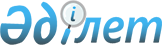 Об утверждении Правил выдачи и формы подтверждения местным исполнительным органом области, города республиканского значения, столицы, на основании которого осуществляется отнесение полученных (подлежащих получению) доходов к доходам, от видов деятельности организаций, осуществляющих деятельность на территории специальной экономической зоны
					
			Утративший силу
			
			
		
					Постановление Правительства Республики Казахстан от 31 декабря 2011 года № 1749. Утратило силу постановлением Правительства Республики Казахстан от 4 мая 2016 года № 271      Сноска. Утратило силу постановлением Правительства РК от 04.05.2016 № 271 (вводится в действие со дня его первого официального опубликования).      В соответствии с пунктом 4 статьи 150 Кодекса Республики Казахстан от 10 декабря 2008 года «О налогах и других обязательных платежах в бюджет» Правительство Республики Казахстан ПОСТАНОВЛЯЕТ:



      1. Утвердить прилагаемые:



      1) Правила выдачи подтверждения местным исполнительным органом области, города республиканского значения, столицы, на основании которого осуществляется отнесение полученных (подлежащих получению) доходов к доходам, от видов деятельности организаций, осуществляющих деятельность на территории специальной экономической зоны;



      2) форму подтверждения местным исполнительным органом области, города республиканского значения, столицы, на основании которого осуществляется отнесение полученных (подлежащих получению) доходов к доходам, от видов деятельности организаций, осуществляющих деятельность на территории специальной экономической зоны.



      2. Настоящее постановление вводится в действие после первого официального опубликования.      Премьер-Министр

      Республики Казахстан                       К. Масимов

Утверждены          

постановлением Правительства 

Республики Казахстан     

от 31 декабря 2011 года № 1749 

Правила

выдачи подтверждения местным исполнительным органом области,

города республиканского значения, столицы, на основании

которого осуществляется отнесение полученных (подлежащих

получению) доходов к доходам, от видов деятельности

организаций, осуществляющих деятельность на территории

специальной экономической зоны 

1. Общие положения

      1. Настоящие Правила выдачи подтверждения местного исполнительного органа области, города республиканского значения, столицы, на основании которого осуществляется отнесение полученных (подлежащих получению) доходов к доходам, от видов деятельности организаций, осуществляющих деятельность на территории специальной экономической зоны и его формы (далее - Правила) разработаны в соответствии с Кодексом Республики Казахстан «О налогах и других обязательных платежах в бюджет» (Налоговый кодекс) от 10 декабря 2008 года и определяют порядок и формы выдачи участникам специальной экономической зоны (далее – СЭЗ) подтверждения об отнесении полученных (подлежащих получению) доходов к доходам от видов деятельности, соответствующих целям создания специальной экономической зоны.



      2. Понятия и термины, применяемые в настоящих Правилах:



      1) участник СЭЗ – юридическое лицо, осуществляющее на территории СЭЗ приоритетные виды деятельности;



      2) заявление – письменное обращение участника СЭЗ с приложением документов согласно пункту 4 настоящих Правил, предоставляемых для получения подтверждения;



      3) подтверждение – официальный документ, подтверждающий отнесение полученных (подлежащих получению) доходов участников СЭЗ к доходам от видов деятельности, соответствующих целям создания СЭЗ;



      4) заявитель – участник СЭЗ, представивший на рассмотрение заявление на получение подтверждения. 

2. Порядок выдачи подтверждения

      3. Участник СЭЗ, подает в местный исполнительный орган области, города республиканского значения, столицы заявление по установленной форме согласно приложению 1 к настоящим Правилам, которое регистрируется в день поступления в Журнале регистрации заявлений, форма которого установлена приложением 2 к настоящим Правилам.



      4. К заявлению прилагаются следующие документы:

      1) справка участника СЭЗ о фактическом объеме реализованных товаров собственного производства (работ, услуг) с разбивкой по видам деятельности;

      2) бухгалтерский баланс и отчет о доходах и расходах по результатам деятельности за истекший финансовый год участника СЭЗ;

      3) копия аудиторского отчета за истекший финансовый год (представляют только юридические лица, для которых законодательными актами Республики Казахстан установлено обязательное проведение аудита);

      4) копия договора с органом управления СЭЗ об осуществлении деятельности в качестве участника СЭЗ;

      5) копия свидетельства, удостоверяющего регистрацию лица в качестве участника СЭЗ;

      6) справка об отсутствии у участника СЭЗ структурных подразделений за пределами территории специальной экономической зоны;

      7) документы, подтверждающие реализацию участником СЭЗ товаров (работ, услуг):

      накладные на отпуск товаров на сторону;

      акт выполненных работ (оказанных услуг);

      копии договоров (контрактов), заключенных между участником СЭЗ и получателем (покупателем) товаров (работ, услуг), на поставку товаров (выполнение работ, оказание услуг).

      Заявление должно быть подписано, а прилагаемые документы, указанные в подпунктах 1), 2), 3), 4), 5), 6) и 7) настоящего пункта, полистно парафированы первым руководителем (в случае его отсутствия, лицом, исполняющим обязанности) и главным бухгалтером заявителя и заверены печатью.

      Сноска. Пункт 4 в редакции постановления Правительства РК от 09.12.2014 № 1283.



      5. Заявитель обеспечивает полноту и достоверность представленных материалов, также они должны быть сформированы в единую папку, а листы пронумерованы.



      6. Местный исполнительный орган области, города республиканского значения, столицы проверяет полноту пакета представленных документов, указанных в пункте 4 настоящих Правил.



      7. Местный исполнительный орган области, города республиканского значения, столицы возвращает заявление без рассмотрения в день его подачи в случае неполноты предоставленных документов, указанных в пункте 4 настоящих Правил, а также несоответствие требованиям оформления и содержания заявления, форма которого установлена приложением 1 к настоящим Правилам.



      8. Местный исполнительный орган области, города республиканского значения, столицы выдает подтверждение участнику СЭЗ в срок не позднее 20-ти календарных дней с даты поступления заявления.

      Сноска. Пункт 8 в редакции постановления Правительства РК от 09.12.2014 № 1283.



      9. В случае принятия решения об отказе в выдачи подтверждения, местный исполнительный орган области, города республиканского значения, столицы в течение 20-ти календарных дней с даты поступления заявления, направляет заявителю письменный мотивированный ответ за подписью первого руководителя (в случае его отсутствия, лицом, исполняющим обязанности).



      Основанием для отказа в выдаче подтверждения является несоответствие заявителя требованиям пункта 1 статьи 150 Налогового кодекса.

      Сноска. Пункт 9 с изменениями, внесенными постановлениями Правительства РК от 18.06.2013 № 613 (вводится в действие со дня первого официального опубликования); от 09.12.2014 № 1283.



      10. Подтверждение регистрируется в Журнале регистрации подтверждений, оформленном по форме согласно приложению 3 к настоящим Правилам.



      11. Подтверждение оформляется в трех экземплярах, два из которых выдаются Заявителю, третий остается в местном исполнительном органе области, города республиканского значения, столицы.



      12. Подтверждение доходов от видов деятельности организаций, осуществляющих деятельность на территории специальной экономической зоны, территория которой расположена на нескольких административно-территориальных устройствах Республики Казахстан, осуществляется местным исполнительным органом области, города республиканского значения, столицы по месту регистрации участника специальной экономической зоны в качестве налогоплательщика.

      Сноска. Правила дополнены пунктом 12 в соответствии с постановлением Правительства РК от 28.04.2012 № 563.

Приложение 1 к          

Правилам выдачи подтверждения 

местным исполнительным органом 

области, города республиканского

значения, столицы, на основании 

которого осуществляется отнесение

полученных (подлежащих получению)

доходов к доходам, от видов   

деятельности организаций,    

осуществляющих деятельность на  

территории специальной     

экономической зоны       

Руководителю местного       

исполнительного органа области, 

города республиканского значения,

столицы (наименование)      

____________________________   

(Ф.И.О.)            

Форма 

ЗАЯВЛЕНИЕ

на получение ПОДТВЕРЖДЕНИЯ

местным исполнительным органом области, города республиканского

значения, столицы, на основании которого осуществляется

отнесение полученных (подлежащих получению) доходов к доходам,

от видов деятельности организаций, осуществляющих деятельность

на территории специальной экономической зоны      Сноска. Приложение 1 с изменениями, внесенными постановлениями Правительства РК от 28.04.2012 № 563; от 18.06.2013 № 613 (вводится в действие со дня первого официального опубликования); от 09.12.2014 № 1283.

      1. Наименование участника специальной экономической зоны (наименование) _____________________________________________________



      2. Бизнес-идентификационный номер/РНН ________________________



      3. Адрес и телефон ___________________________________________



      Просим выдать подтверждение об отнесении полученных доходов (подлежащих получению) к доходам от видов деятельности, указанных в статьях 151-1, 151-2, 151-3, 151-4, 151-5, 151-6, 151-7, 151-8, 151-9, 151-10 Кодекса Республики Казахстан «О налогах и других обязательных платежах в бюджет» (Налоговый кодекс)» за период с «___» «________» 20__ года по «___» «__________» 20__ года (нужное подчеркнуть).

 

      Виды деятельности:

_____________________________________________________________________

_____________________________________________________________________

_____________________________________________________________________

_____________________________________________________________________

_____________________________________________________________________



      Сноска. Пункт 3 с изменениями, внесенными постановлениями Правительства РК от 18.06.2013 № 613 (вводится в действие со дня первого официального опубликования); от 04.05.2014 № 440; от 09.12.2014 № 1283.      Приложение: документы, необходимые для получения подтверждения, указанные в пункте 4 Правил выдачи подтверждения местным исполнительным органом области, города республиканского значения, столицы, на основании которого осуществляется отнесение полученных (подлежащих получению) доходов к доходам, от видов деятельности организаций, осуществляющих деятельность на территории специальной экономической зоны, утвержденных постановлением Правительства Республики Казахстан от «___» «___________» 20__ года № ____.      Руководитель организации _______________________ (ФИО, подпись)      Главный бухгалтер ________________________ (ФИО, подпись) М.П.      «___» «___________» 20__ года

Приложение 2 к         

Правилам выдачи подтверждения 

местным исполнительным органом 

области, города республиканского

значения, столицы, на основании 

которого осуществляется отнесение

полученных (подлежащих получению)

доходов к доходам, от видов   

деятельности организаций,    

осуществляющих деятельность на  

территории специальной     

экономической зоны        

Журнал регистрации заявления

Приложение 3 к          

Правилам выдачи подтверждения 

местным исполнительным органом 

области, города республиканского

значения, столицы, на основании 

которого осуществляется отнесение

полученных (подлежащих получению)

доходов к доходам, от видов   

деятельности организаций,    

осуществляющих деятельность на  

территории специальной     

экономической зоны        

Журнал регистрации подтверждения

Утверждено           

постановлением Правительства 

Республики Казахстан     

от 31 декабря 2011 года № 1749

Форма            Сноска. Форма с изменением, внесенным постановлением Правительства РК от 29.08.2013 № 894 (вводится в действие после первого официального опубликования). 

ПОДТВЕРЖДЕНИЕ

местного исполнительного органа области, города

республиканского значения, столицы, на основании которого

осуществляется отнесение полученных (подлежащих получению)

доходов к доходам, от видов деятельности организаций,

осуществляющих деятельность на территории специальной

экономической зоны

      № ___________                     «___» «___________» 20__ год.      1. Наименование участника специальной экономической зоны

(наименование) ______________________________________________________



      2. Бизнес-идентификационный номер/РНН _________________________



      3. Адрес и телефон ____________________________________________



      Государственное учреждение местного исполнительного органа

области, города республиканского значения, столицы

_____________________________________________________________________

                            (наименование)

подтверждает, что доходы вышеназванной организации за

период с «____» «____________» 20_ года по «___» «___________»

20__года, полученные от реализации товаров собственного производства

(работ, услуг) от вида(-ов) деятельности, соответствующей (их) целям

создания специальной экономической зоны составляют 

_____________________________________________________________________

                 (сумма в тенге и процентах, прописью)

совокупного годового дохода.

      Совокупный годовой доход (сумма в тенге)_______________________



      Срок действия __________________________________________



      Государственное учреждение местного исполнительного органа

области, города республиканского значения, столицы «(наименование)»

_______________________ (ФИО, подпись) М.П.

      Сноска. Пункт 3 с изменениями, внесенными постановлением Правительства РК от 09.12.2014 № 1283.
					© 2012. РГП на ПХВ «Институт законодательства и правовой информации Республики Казахстан» Министерства юстиции Республики Казахстан
				№

п/пДата

принятия

заявленияНаимено-

вание

заявителяБизнес-

идентифи-

кационный

номер/РННСуммы

подтвер-

жденных

доходов и

даты

выдачиПеречень

документов

прилагае-

мых к зая-

влениюКоличес-

тво лис-

товФИО и

подпись

специа-

листа,

приняв-

шего

заявле-

ниеПодпись

заявите-

ля№

п/пДата

выдачиНаименование

получателя

справки-

подтвер-

жденияБизнес-

иденти-

фикаци-

онный

номер/

РННСуммы

подтвер-

жденных

доходов

и даты

выдачиПере-

чень

докуме-

нтов

прила-

гаемых

к

подт-

верж-

дениюКоли-

чест-

во

лис-

товФИО и

подпись

специалиста,

выдавшего

справку-

подтверждениеПодпись

получателяПеречень товаров собственного производства (работ, услуг) по видам деятельности, соответствующим целям создания специальных экономических зон (утвержденный постановлением Правительства Республики Казахстан от 13 мая 2009 года № 703)Код ОКЭДКод КПВЭДДоходы, полученные от реализации (подлежащие получению) товаров собственного производства (работ, услуг), (сумма в тенге)Удельный вес от совокупного годового дохода (в %)